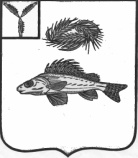  КОНТРОЛЬНО-СЧЕТНАЯ КОМИССИЯ ЕРШОВСКОГО МУНИЦИПАЛЬНОГО РАЙОНА САРАТОВСКОЙ ОБЛАСТИ«УТВЕРЖДАЮ»                                                        Председатель Контрольно-счетной комиссии                                           Ершовского муниципального района                                                           __________________       А.А. Тихов                                                          «________»________________2017 г.Отчето результатах контрольного мероприятия проверки эффективности использования бюджетных средств при исполнении мероприятий по «Землеустройству и землепользованию».  Основание для проведения настоящего контрольного мероприятия: Приказ Контрольно-счетной комиссии Ершовского муниципального района от 20.03.2017 г.  №8-О, программа контрольного мероприятия от 20.03.2017г.    Цель проведения настоящего контрольного мероприятия: проверка эффективности использования денежных средств при исполнении мероприятий по «Землеустройству и землепользованию».  Срок проведения настоящего контрольного мероприятия: с 20.03.2017 г. по 31.03.2017 г. По результатам проверки Контрольно-счетной комиссией Ершовского  муниципального района  (далее – КСК) составлен акт проверки. Акт проверки был подписан главой администрации Ершовского муниципального района Саратовской области и директором МУ «ЦБ ЕМР» без разногласий.Выводы по результатам контрольного мероприятия:    В соответствии с решением Совета муниципального образования город Ершов от 30.12.2015г. №33-194 «О бюджете муниципального образования город Ершов Ершовского района Саратовской области на 2016 год» намероприятия по землеустройству и землепользованию в 2016 годупредусмотрено администрации ЕМР 1000,00 тыс.рублей.В течении года в бюджет МО г.Ершов вносились изменения. В результате расходы на мероприятия по землеустройству и землепользованию составили 200,00 тыс. руб. Администрацией ЕМР заключено 2 договора (от 25.11.2016г №25 и от 02.12.2016г №27) с ООО «Сарстройниипроект» о разработке проекта Правил землепользования и застройки муниципального образования город Ершов Ершовского района Саратовской области и проект Генерального плана муниципального образования город Ершов Ершовского района Саратовской области на сумму 99990,00 руб. каждый.  Акты приема-передачи Правил землепользования и застройки муниципального образования город Ершов Ершовского района Саратовской области и Генерального плана муниципального образования город Ершов Ершовского района Саратовской подписаны двумя сторонами.  К проверки были предоставлены Правила землепользования и застройки МО г.Ершов, которые размещены на сайте МО г.Ершов и  проект Генерального плана МО г.Ершов.Предложения и рекомендации по акту проверки:1.Главе администрации взять на контроль назначение публичных слушаний по проекту Генерального плана МО г.Ершов Ершовского района Саратовской области.Инспектор Контрольно-счетной комиссииЕршовского муниципального района                                          И.В.Фатеева 